[Nota per l’insegnante e per il genitore: Quest’attività prevede un primo momento in cui l’allievo svolge a casa la scheda, da solo. Il genitore può aiutarlo, spiegandogli eventuali termini non chiari presenti nel testo e guidandolo a formulare le risposte alle domande, ma non deve sostituirsi a lui. In un secondo momento l’allievo si collega in videoconferenza con l’insegnante (in piccoli gruppi di max 8 bambini) e racconta le risposte che ha costruito. Se potete stampate la scheda, altrimenti lavorate visualizzandola sul vostro dispositivo. Durante la sessione di videoconferenza, l’insegnante deve proiettare la scheda e leggerla agli allievi, se necessario anche più volte.]Leggi il seguente testo:[testo adattato da: http://olimpiadi.dm.unibo.it/area-downloads]Adesso rispondi alle seguenti domande:1. Quanto è lungo il lato del terreno?[Nota per l’insegnante e per il genitore: In videoconferenza, dopo ogni domanda, l’insegnante chiede ad uno degli allievi presenti, a rotazione, di rispondere, argomentando opportunamente le risposte (es. Se la domanda chiede chi è il protagonista, non basta dire chi è il protagonista, bisogna anche dire perché quel personaggio è il protagonista); chiede poi al gruppo se vi sono risposte differenti o idee alternative in proposito, esortando ad esporle. Poi fornisce, domanda per domanda, le “buone risposte”, collegandosi a quanto detto dagli allievi]2. Quanto sono lunghi i vialetti in diagonale? 3. Qual è il perimetro di ciascuno dei due casolari?4. Qual è la superficie di ciascuno dei due casolari?5. Qual è la spesa approssimativa per le piastrelle autobloccanti?6. Secondo te, cosa ci insegna il testo che hai letto?7. Inventa una domanda che l’insegnante potrebbe farti sul testo e formula una risposta che ritieni corretta.8. Prova ad immedesimarti in Manuela e racconta la storia dal suo punto di vista.  DataCittà Scuola Classe Nome AllievoWalter e Alessia stanno cercando una casa in cui andare a vivere assieme. Hanno trovato un terreno di campagna su cui sorgono due casolari, abitabili ma da ristrutturare (figura a fianco). E’ proprio ciò che piace a loro! Il terreno è quadrato e ha una superficie complessiva di 1156 metri quadri. Due vialetti lo dividono in diagonale e separano la zona dei due casolari dalla zona orto. I 150.000 euro chiesti dal proprietario sono un prezzo molto alto. – Ce la faremo a pagarlo? – dice Alessia mentre percorre il vialetto che costeggia il primo casolare. – Beh… oltre al costo di case e terreno e alla ristrutturazione dovremo anche piastrellare il cortile della zona casolari con le mattonelle autobloccanti che piacciono a noi. Mi sono informato, costano 24,90 euro al metro quadro… –.  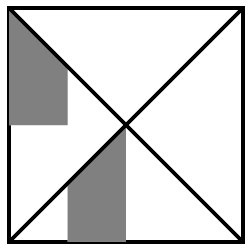 